Сумська міська радаВиконавчий комітетРІШЕННЯЗ метою підвищення якості та безпеки надання послуг, забезпечення роботи міського пасажирського транспорту відповідно до графіків руху, беручи до уваги звернення виконавця послуг з перевезення пасажирів ПП «Запорожець О В» від 11.05.2019 № 27 щодо встановлення тарифу на послуги з перевезення пасажирів на автобусних маршрутах загального користування, що працюють у звичайному режимі № 3 «Аеропорт - Героїв Крут» та № 19 «Роменська - Ковпака», на підставі наказу Міністерства транспорту та зв’язку України від 17.11.2009 року № 1175 «Про затвердження Методики розрахунку тарифів на послуги пасажирського автомобільного транспорту», Закону України «Про автомобільний транспорт», керуючись підпунктом 2 пункту «а» статті 28 та частиною першою статті 52 Закону України «Про місцеве самоврядування в Україні», виконавчий комітет Сумської міської ради     ВИРІШИВ: Встановити тарифи на послуги з перевезення пасажирів на автобусних маршрутах загального користування, що працюють у звичайному режимі № 3 «Аеропорт - Героїв Крут» та № 19 « Роменська - Ковпака»  у наступному розмірі: вартість одного пасажироперевезення - 7 гривень.Встановити за перевезення ручної поклажі та багажу понад норму, затверджену Правилами користування міським пасажирським транспортом,   за кожну одиницю ручної поклажі чи багажу тариф, який відповідатиме  вартості одного пасажироперевезення.Рішення виконавчого комітету від 29.01.2018 № 50  «Про тарифи на послуги з перевезення пасажирів на автобусних маршрутах загального користування, що працюють у звичайному режимі ПП «Запорожець О В» вважати таким, що втратило чинність.  Рішення набуває чинності з моменту оприлюднення.Яковенко С.В., 700-668, ПП «Запорожець О В», тел. (0542) 662-662Розіслати: ПП «Запорожець ОВ», Яковенку С.В., Журбі О.І.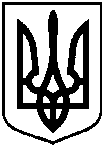                             Проект оприлюднено                      «__» _____ 2019 від                                 № Про встановлення тарифів на транспортні послуги з перевезення пасажирів на автобусних маршрутах загального користування, що працюють у звичайному режимі ПП              «Запорожець ОВ» Міський голова О.М. Лисенко